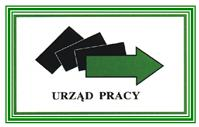 Powiatowy Urząd Pracy w WąbrzeźnieCentrum Aktywizacji ZawodowejReferat Instrumentów Rynku Pracyul. Wolności 44, 87-200 Wąbrzeźnotel. 56 6900400  www.pup-wabrzezno.pl………………………………………..( miejscowość, data )..........................................................   (pieczęć firmowa Wnioskodawcy)Starosta WąbrzeskiPowiatowy Urząd Pracyw WąbrzeźnieWNIOSEKO ORGANIZACJĘ PRAC INTERWENCYJNYCH Prace interwencyjne mogą być organizowane przez pracodawcę tj. jednostkę organizacyjną, chociażby nie posiadała osobowości prawnej a także osobę fizyczną, jeżeli zatrudniają one co najmniej jednego pracownika oraz przedsiębiorcę niezatrudniającego pracownika.Podstawy prawne: ustawa z dnia 20 kwietnia 2004 r. o promocji zatrudnienia i instytucjach rynku pracy (Dz. U. z 2022r. poz.690.);rozporządzenie Ministra Pracy i Polityki Społecznej z dnia 24 czerwca 2014 r. w sprawie organizowania prac interwencyjnych i robót publicznych oraz jednorazowej refundacji kosztów z tytułu opłaconych składek na ubezpieczenia społeczne (Dz. U. z 2014 r. poz. 864);W przypadku, gdy Wnioskodawca podlega przepisom o pomocy publicznej, zastosowanie ma:Traktat O Funkcjonowaniu Unii Europejskiej - wersja skonsolidowana (Dz. Urz. UE C 326 z 26.10.2012 r.);Rozporządzenie Komisji (UE) nr 1407/2013 z dnia 18 grudnia 2013 r. w sprawie stosowania art. 107 i 108 Traktatu o funkcjonowaniu Unii Europejskiej do pomocy de minimis (Dz. Urz. nr L 352, z 24.12.2013)Rozporządzenie Komisji (UE) nr 1408/2013 r. z dnia 18 grudnia 2013 r. w sprawie stosowania art. 107 i 108 Traktatu o funkcjonowaniu Unii Europejskiej do pomocy de minimis w sektorze rolnym (Dz. Urz. nr L 352, z 24.12.2013)Rozporządzenie Komisji (UE) Nr 717/2014 z dnia 27 czerwca 2014 r. w sprawie stosowania art. 107 i 108 Traktatu o funkcjonowaniu Unii Europejskiej do pomocy de minimis w sektorze rybołówstwa i akwakultury (Dz. Urz. UE L 190 z 28.6.2014, s. 45);ustawa z dnia 30 kwietnia 2004 r. o postępowaniu w sprawach dotyczących pomocy publicznej (Dz. U. z 2021 r. , poz. 743, z późn. zm.)Wniosek należy wypełnić w sposób czytelny wpisując treść w każdym do tego wyznaczonym punkcie wniosku. Wszelkie poprawki należy dokonywać poprzez skreślenie, zaparafowanie i podanie daty dokonania zmiany. Nie należy modyfikować i usuwać elementów wniosku.Złożony wniosek nie podlega zwrotowi. W terminie 30 dni od dnia złożenia kompletnego i prawidłowo sporządzonego wniosku (oraz innych niezbędnych do jego uwzględnienia dokumentów), Wnioskodawca powiadamiany jest w formie pisemnej o rozpatrzeniu wniosku i podjętej decyzji. W przypadku, gdy wniosek jest nieprawidłowo wypełniony lub niekompletny, Urząd wyznacza wnioskodawcy co najmniej 7–dniowy termin na jego uzupełnienie. Wniosek nieuzupełniony we wskazanym terminie pozostawia się bez rozpatrzenia.Fakt złożenia wniosku nie gwarantuje otrzymania środków z Funduszu Pracy. Środki publiczne przeznaczone na refundację prac interwencyjnych są limitowane decyzjami finansowymi lub budżetami projektów.I  INFORMACJE DOTYCZĄCE WNIOSKODAWCYPełna nazwa Wnioskodawcy		Adres siedziby Wnioskodawcy 		 telefon 	 fax 	 e – mail  	Miejsce prowadzenia działalności 	Adres do korespondencji 		Nr REGON ............................................ Nr NIP ................................................... Symbol podklasy rodzaju prowadzonej działalności określony zgodnie z PKD 	7. Oznaczenie formy organizacyjno-prawnej prowadzonej działalności (np. osoba fizyczna prowadząca działalność gospodarczą, spółka cywilna, spółka z o.o.)	8.	Data rozpoczęcia prowadzenia działalności 	9. Krótki opis profilu działalności: ............................................................................ ..........................................................................................................................10.	Dane osoby upoważnionej do zawarcia umowy w imieniu organizatora prac interwencyjnych:	imię i nazwisko oraz stanowisko służbowe .........................................................11.	Dane osoby upoważnionej do kontaktu z PUP Wąbrzeźno:a) imię i nazwisko 	b) stanowisko 	 telefon kontaktowy 	12.	Nazwa banku oraz numer rachunku bankowego, na które Urząd Pracy będzie dokonywał refundacji 	
13.	Stopa procentowa składki na ubezpieczenie wypadkowe 		14.	Termin dokonywania wypłaty wynagrodzeń pracownikom (zaznaczyć właściwe znakiem x):⁯    a)  do ostatniego dnia miesiąca za miesiąc bieżący □.⁯ b) do 10 dnia miesiąca, za miesiąc poprzedni □.Stan zatrudnienia w przeliczeniu na pełny wymiar czasu pracy na dzień złożenia wniosku ………....... (zatrudnienie oznacza wykonywanie pracy na podstawie stosunku pracy, stosunku służbowy oraz umowy o pracę nakładczą)Stan zatrudnienia w przeliczeniu na pełny wymiar czasu pracy na miesiąc poprzedzający złożenie wniosku ……………..(zatrudnienie oznacza wykonywanie pracy na podstawie stosunku pracy, stosunku służbowy oraz umowy o pracę nakładczą) Liczba osób zwolnionych na miesiąc poprzedzający złożenie wniosku wraz z podaniem przyczyn zwolnienia oraz podaniem artykułu Kodeksu Pracy na podstawie którego doszło do rozwiązania stosunku pracy. Uwaga!!!Refundacja w ramach prac interwencyjnych stanowi dla pracodawcy lub przedsiębiorcy prowadzącego działalność gospodarczą w rozumieniu prawa konkurencji UE pomoc de minimis. Taki podmiot, aby otrzymać refundację musi spełnić warunki do objęcia pomocą de minimis.II   DANE DOTYCZĄCE PLANOWANYCH PRAC INTERWENCYJNYCHProponowane warunki pracy dla skierowanych bezrobotnych:Charakterystyka oferowanych stanowisk pracy oraz oczekiwania wobec kandydatów:Uwaga! Do wykonywania prac interwencyjnych mogą zostać skierowane osoby bezrobotne, w stosunku do których Urząd ustalił Indywidualny Plan Działania.3.	Proponowany okres zatrudnienia skierowanych osób bezrobotnych:     od …………………… do ………………….. tj. ……………….. miesięcy.Proponowany okres refundacji od…………………. do………………… tj. przez okres ……….miesięcy.Wnioskowana miesięczna wysokość refundowanych kosztów poniesionych na wynagrodzenia z tytułu zatrudnienia skierowanych bezrobotnych …………......…Na podstawie zawartej umowy o organizację prac interwencyjnych dokonywana jest refundacja części kosztów poniesionych przez pracodawcę na wynagrodzenia, nagrody i składki na ubezpieczenie społeczne skierowanych bezrobotnych.  Po okresie obowiązkowego okresu zatrudnienia osób bezrobotnych w ramach prac interwencyjnych, wynikającego z zawartej z PUP umowy o organizację prac interwencyjnych przewiduje się/nie przewiduje się dalsze/-go zatrudnienie/-a aktywizowanej osoby, przez okres co najmniej 1, 2 lub 3 miesięcy3. Powierzanie pracy bezrobotnemu przez organizatora prac interwencyjnych, bezpośrednio po zakończonym okresie trwania prac interwencyjnych przez okres co najmniej trzech miesięcy, pozytywnie wpływa na efektywność zatrudnieniową realizowanej formy wsparcia oraz wysokość środków publicznych przeznaczanych na dany instrument rynku pracy w latach następnych. Stąd też Urząd podejmuje współpracę z tymi Wnioskodawcami, którzy poprzez swoje działanie przyczyniają się do wzrostu podjęć pracy przez osoby bezrobotne po okresie zatrudnienia subsydiowanego.Potwierdzam prawdziwość danych zawartych w niniejszym wniosku oraz ich zgodność ze stanem faktycznym..……………………...........……………………(data, pieczątka i podpis organizatora prac interwencyjnychlub osoby upoważnionej do jego reprezentacji)Do wniosku należy dołączyć:Dokumenty potwierdzające formę prawną istnienia Wnioskodawcy, u którego realizowane będą prace interwencyjne:w przypadku podmiotów podlegających wpisowi do Ewidencji Działalności Gospodarczej - dokument potwierdzający wpis do EDG w formie wydruku ze strony internetowej CEIDG (http://prod.ceidg.gov.pl)  lub kserokopia wpisu do ewidencji działalności gospodarczej wydanego nie wcześniej niż 6 miesięcy przed dniem złożenia wniosku;w przypadku podmiotów podlegających wpisowi do Krajowego Rejestru Sądowego – dokument potwierdzający wpis do KRS w formie wydruku ze strony internetowej http://krs.ms.gov.pl lub kserokopia dokumentu rejestrowego wydanego przez Sąd nie wcześniej niż 3 miesiące przed dniem złożenia wniosku;kserokopie innych dokumentów potwierdzających formę prawną istnienia organizatora prac interwencyjnych, np. kserokopia statutu, regulaminu, uchwały, umowy spółki cywilnej itp.;w przypadku osoby fizycznej prowadzącej działalność w zakresie produkcji roślinnej lub zwierzęcej – kserokopia decyzji (nakazu płatniczego) wydanej przez Wójta/ Burmistrza/ Prezydenta Miasta w sprawie wymiaru podatku rolnego lub kserokopia zaświadczenia Urzędu Miasta lub Gminy, a w przypadku osoby prowadzącej dział specjalny produkcji rolnej – kserokopia deklaracji do wymiaru zaliczek podatku dochodowego od dochodów z działów specjalnych produkcji rolnej – PIT-6, kserokopia decyzji ustalającej wysokość zaliczek na podatek z działów specjalnych produkcji rolnej wydanej przez urząd skarbowy.Kserokopia dokumentu potwierdzającego upoważnienie do reprezentacji i podpisania umowy osoby wskazanej we wniosku, w cz. I pkt 10 np. kserokopię powołania, mianowania lub pełnomocnictwo udzielone przez uprawnione osoby, o ile nie wynika ono z innych dokumentów dołączonych do wniosku.Kserokopia aktualnej deklaracji ZUS DRA, potwierdzająca wysokość stopy procentowej składki na ubezpieczenie wypadkowe.Załącznik nr 1 - Oświadczenia WnioskodawcyZałącznik nr 2- Oświadczenia Wnioskodawcy.Załącznik nr 3 - Zgłoszenie krajowej oferty pracy (należy wypełnić dla każdego stanowiska oddzielnie).Załącznik nr 4 – Oświadczenie WnioskodawcyPonadto, ze względu na fakt, iż refundacja w ramach prac interwencyjnych stanowi pomoc de minimis, pracodawca lub przedsiębiorca prowadzący działalność gospodarczą w rozumieniu prawa konkurencji UE oraz będący beneficjentem pomocy w rozumieniu ustawy z dnia 30 kwietnia 2004 r. o postępowaniu w sprawach dotyczących pomocy publicznej do wniosku dołącza:8) W przypadku, gdy otrzymano pomoc de minimis, w tym także pomoc de minimis w rolnictwie lub rybołówstwie, wszystkie zaświadczenia potwierdzające otrzymanie tej pomocy, w roku w którym Wnioskodawca ubiega się o pomoc, oraz w ciągu 2 poprzedzających go lat obrotowych, albo oświadczenia o wielkości pomocy de minimis otrzymanej w tym okresie; 9) Formularz informacji przedstawiany przy ubieganiu się o pomoc de minimis (dostępne po pobrania na stronie internetowej Urzędu www.pup-wabrzezno.pl, w zakładce: prace interwencyjne;- formularz informacji przedstawianych przy ubieganiu się o pomoc de minimis 
w oparciu o Rozporządzenie Rady Ministrów z dnia  z dnia 24 października 2014 r. (poz. 1543). Stosuje się do pomocy de minimis udzielanej na warunkach określonych w rozporządzeniu Komisji (UE) nr 1407/2013 z dnia 18 grudnia 2013 r. w sprawie stosowania art. 107 i 108 Traktatu o funkcjonowaniu Unii Europejskiej do pomocy de minimis (Dz. Urz. UE L 352 z 24.12.2013, str. 1)Wszystkie kserokopie wymaganych dokumentów muszą być potwierdzone za zgodność 
z oryginałem przez organizatora prac interwencyjnych lub osobę uprawnioną, o której mowa w art. 76a § 2 k.p.a. Załącznik nr 1(pieczęć firmowa Wnioskodawcy)					        (miejscowość i data)OŚWIADCZENIA WNIOSKODAWCYStosownie do art. 75 § 2 k.p.a., pouczony(a) o odpowiedzialności karnej za składanie fałszywych zeznań, wynikającej z art. 233 § 1 Kodeksu Karnego*, w imieniu swoim lub organizatora prac, którego reprezentuję oświadczam, że:1) prowadzę/nie prowadzę* działalność gospodarczą, w rozumieniu przepisów o swobodzie działalności gospodarczej, przez okres 6 miesięcy bezpośrednio poprzedzających dzień złożenia wniosku, z tym, że do wskazanego okresu prowadzenia działalności gospodarczej nie wlicza się okresu zawieszenia działalności gospodarczej; 2) nie byłem karany/byłem karany* w okresie 2 lat przed dniem złożenia wniosku za przestępstwo przeciwko obrotowi gospodarczemu, w rozumieniu ustawy z dnia 6 czerwca 1997r. - Kodeks karny (Dz. U. Nr 88, poz. 553, z późn. zm.) lub ustawy z dnia 28 października 2002 r. 
o odpowiedzialności podmiotów zbiorowych za czyny zabronione pod groźbą kary (Dz. U. Nr 197, poz. 1661, z późn. zm.); 3) nie zalegam/zalegam* w dniu złożenia niniejszego wniosku z wypłacaniem wynagrodzeń pracownikom oraz z opłacaniem w terminie i w pełnej wysokości należnych składek na ubezpieczenia społeczne, ubezpieczenie zdrowotne, Fundusz Pracy, Fundusz Gwarantowanych Świadczeń Pracowniczych oraz Fundusz Emerytur Pomostowych; 5) nie zalegam/zalegam* na dzień złożenia niniejszego wniosku z opłacaniem w terminie innych danin publicznych; 6) nie posiadam/posiadam* na dzień złożenia niniejszego wniosku nieuregulowanych w terminie zobowiązań cywilnoprawnych; 7) w okresie 365 dni przed dniem zgłoszenia oferty pracy zostałem/nie zostałem* ukarany lub skazany prawomocnym wyrokiem za naruszenie przepisów prawa pracy albo jestem/nie jestem* objęty postępowaniem dotyczącym naruszenia przepisów prawa pracy;10) spełniam/nie spełniam* warunki rozporządzenia Ministra Pracy i Polityki Społecznej z dnia 24 czerwca 2014 r.  w sprawie organizowania prac interwencyjnych i robót publicznych oraz jednorazowej refundacji kosztów z tytułu opłaconych składek na ubezpieczenia społeczne (Dz. U. z 2014 r. poz. 864);																				........................................................							(data, podpis i pieczęć organizatora prac 								interwencyjnych lub osoby uprawnionej do jego 								reprezentacji)*niewłaściwe skreślić Załącznik nr 2(pieczęć firmowa Wnioskodawcy)					        (miejscowość i data)OŚWIADCZENIA WNIOSKODAWCYStosownie do art. 75 § 2 k.p.a., w związku z prowadzonym przez Powiatowy Urząd Pracy w Wąbrzeźnie postępowaniem administracyjnym w sprawie przyznania refundacji prac interwencyjnych, będąc stroną postępowania, w imieniu swoim lub organizatora prac, którego reprezentuję oświadczam, że:1) mam świadomość obowiązku niezwłocznego powiadomienia Powiatowego Urzędu Pracy jeżeli w okresie od dnia złożenia wniosku do dnia podpisania umowy na zatrudnienie w ramach prac interwencyjnych zmianie ulegnie stan prawny lub faktyczny wskazany w dniu złożenia wniosku.2) przyjmuję do wiadomości, że Urząd nie może przyjąć oferty pracy o ile pracodawca zawarł w ofercie pracy wymagania, które naruszają zasadę równego traktowania w  zatrudnieniu w rozumieniu przepisów prawa pracy i mogą dyskryminować kandydatów do pracy, w szczególności ze względu na płeć, wiek, niepełnosprawność, rasę, religię, narodowość, przekonania polityczne, przynależność związkową, pochodzenie etniczne, wyznanie lub orientację seksualną, a także gdy przedmiotowa oferta została w tym samym czasie zgłoszona do realizacji do innego pup na terenie kraju,3) mam świadomość, iż PUP może nie przyjąć oferty pracy w szczególności jeżeli pracodawca w okresie 365 dni przed dniem zgłoszenia oferty pracy został ukarany lub skazany prawomocnym wyrokiem za naruszenie przepisów prawa pracy albo jest objęty postępowaniem dotyczącym naruszenia przepisów prawa pracy,4) mam świadomość, iż w przypadku podania we wniosku nieprawdziwych informacji Dyrektor PUP może odmówić uwzględnienia wniosku.							…………………………………………………..							(data, podpis i pieczęć organizatora prac 								interwencyjnych lub osoby uprawnionej do jego 								reprezentacji)Załącznik Nr 3ZGŁOSZENIE KRAJOWEJ OFERTY PRACY	V. Oświadczenie pracodawcy: 1. Świadomy odpowiedzialności karnej –  (art. 233 § 1 KK:  „Kto składając zeznanie mające służyć za dowód w postępowaniu sądowym prowadzonym na podstawie ustawy – zeznaje nieprawdę lub zataja prawdę –  podlega karze pozbawienia wolności do lat 3”) – oświadczam, że w okresie do 365 dni przed zgłoszeniem oferty pracy nie zostałem / zostałem *** skazany prawomocnym wyrokiem za naruszenie praw pracowniczych lub nie jestem / jestem*** objęty postępowaniem wyjaśniającym w tej sprawie (art. 36 ust.5e pkt 2 Ustawy z dnia 20.04.2004r. o promocji zatrudnienia  i instytucjach rynku pracy Dz.U. z 2022 r., poz. 690.).2. Pracodawca nie jest / jest ** agencją zatrudnienia, zgłaszającą ofertę pracy tymczasowej.W przypadku, gdy pracodawca krajowy zawarł w zgłoszeniu oferty pracy wymagania naruszające zasadę równego traktowania w zatrudnieniu w rozumieniu przepisów prawa pracy lub zgłosił tę ofertę pracy do innego powiatowego urzędu pracy, lub zachodzą okoliczności, o których mowa w art. 36 ust. 5e pkt 2 ustawy o promocji zatrudnienia i instytucjach rynku pracy, powiatowy urząd pracy odmówi przyjęcia do realizacji krajowej oferty pracy.			.............................................................                                                .....................................................................Miejscowość i data                                                                                   Podpis pracodawcy*/*** niepotrzebne skreślićZałącznik nr 4……………………………………….                                                                                   ……………………………………..(pieczęć firmowa wnioskodawcy)                                                                          (miejscowość i data)OŚWIADCZENIE WNIOSKODAWCYTwoje dane osobowe przetwarzane będą na podstawieart. 6 ust. 1 lit c w związku ustawa z dnia 20.04.2004r. o promocji zatrudnienia i instytucjach rynku pracy w celu:art. 6 ust. 1 lit b w celu zawarcia i wykonania umowy,art. 9 ust. 2 lit b i h RODO w związku z Ustawą z dnia 20.04.2004 r. w celu wypełnienia obowiązków i wykonywania szczególnych praw przez administratora w dziedzinie prawa pracy oraz w celu profilaktyki zdrowotnej lub medycyny pracy oraz do oceny zdolności pracownika do pracy,art. 6 ust. 1 lit. a na podstawie Państwa zgody. Zgoda jest wymagana, gdy uprawnienie do przetwarzania danych osobowych nie wynika wprost z przepisów prawa, natomiast Państwo przekażą administratorowi z własnej inicjatywy więcej danych niż jest to konieczne dla załatwienia Państwa sprawy (tzw. działanie wyraźnie potwierdzające) np. podanie nr telefonu, adresu e-mail.Dane osobowe możemy ujawniać, przekazywać i udostępniać wyłącznie podmiotom uprawnionym są nimi m.in. podmioty wykonujące zadania nadzorcze i kontrolne  związane z działalnością administratora, podmioty wykonujące usługi bankowe, ubezpieczeniowe, pocztowe, telekomunikacyjne oraz inne podmioty publiczne, gdy istnieje do tego  stosowna podstawa prawna i faktyczna. Dane osobowe także będą ujawnione pracownikom i współpracownikom administratora w zakresie niezbędnym do wykonywania przez nich obowiązków.Dane osobowe możemy także przekazywać podmiotom, które przetwarzają je na zlecenie administratora tzw. podmiotom przetwarzającym, są nimi m.in.  podmioty świadczące usługi informatyczne i inne jednakże przekazanie danych nastąpić może tylko wtedy, gdy zapewnią one odpowiednią ochronę praw.  Twoje dane osobowe będą przetwarzane przez okres zgodny z obowiązującymi przepisami prawa,             następnie zostaną usunięte:nie dłużej niż 50 lat,w zakresie danych, gdzie wyraziłeś zgodę na ich przetwarzanie dane te będą przetwarzane do czasu cofnięcie zgody,do czasu przedawnienia ewentualnych roszczeń.W związku z przetwarzaniem danych osobowych przez Administratora masz prawo do:dostępu do treści danych na podstawie art. 15 RODO;sprostowania danych na podstawie art. 16 RODO;usunięcia danych na podstawie art. 17 RODO jeżeli:wycofasz zgodę na przetwarzanie danych osobowych;dane osobowe przestaną być niezbędne do celów, w których zostały zebrane lub w których były przetwarzane;dane są przetwarzane niezgodnie z prawem;ograniczenia przetwarzania danych na podstawie art. 18 RODO jeżeli:osoba, której dane dotyczą, kwestionuje prawidłowość danych osobowych;przetwarzanie jest niezgodne z prawem, a osoba, której dane dotyczą, sprzeciwia się usunięciu danych osobowych, żądając w zamian ograniczenia ich wykorzystywania;administrator nie potrzebuje już danych osobowych do celów przetwarzania, ale są one potrzebne osobie, której dane dotyczą, do ustalenia, dochodzenia lub obrony roszczeń;osoba, której dane dotyczą, wniosła sprzeciw wobec przetwarzania - do czasu stwierdzenia, czy prawnie uzasadnione podstawy po stronie administratora są nadrzędne wobec podstaw sprzeciwu osoby, której dane dotyczą;cofnięcia zgody w dowolnym momencie. Cofnięcie zgody nie wpływa na przetwarzanie danych dokonywane przez administratora przed jej cofnięciem.Podania Twoich danych:jest warunkiem zawarcia umowy jeśli taką będzie zawierał z Tobą administrator,wymaga ustawa na podstawie, której działa administrator.jest dobrowolne, jeżeli odbywa się na podstawie zgody. Zgoda jest wymagana, gdy uprawnienie do przetwarzania danych osobowych nie wynika wprost z przepisów prawa.Przysługuje Ci także skarga do organu do organu nadzorczego - Prezesa Urzędu Ochrony Danych Osobowych – Warszawa ul. Sawki 2, gdy uznasz, iż przetwarzanie Twoich danych osobowych narusza przepisy ogólnego rozporządzenia o ochronie danych osobowych z dnia 27 kwietnia 2016 r.Dane nie podlegają zautomatyzowanemu podejmowaniu decyzji, w tym również w formie profilowania.Administrator nie przekazuje danych osobowych do państwa trzeciego lub organizacji międzynarodowych……………………………………………………………(data, podpis i pieczęć organizatoraprac interwencyjnych lub osobyuprawnionej do jego reprezentacji)Liczba zwolnionych osób:Przyczyna zwolnienia, wraz z podaniem podstawy prawnej:Nazwa stanowiska pracy:Wymiar czasu pracy (pełny/niepełny):Godziny pracy (od/do)/Zmianowość:Miejsce wykonywania pracy (adres):Wynagrodzenie miesięczne (brutto):Nazwa stanowiska pracy:Liczba bezrobotnych proponowanych do zatrudnienia: Rodzaj prac, które mają być wykonywane przez skierowanych bezrobotnych:  Niezbędne lub pożądane kwalifikacje i inne wymogi niezbędne do wykonywania pracy przez skierowanych bezrobotnych (wykształcenie, doświadczenie zawodowe itp.):I.    Informacje dotyczące pracodawcy I.    Informacje dotyczące pracodawcy I.    Informacje dotyczące pracodawcy I.    Informacje dotyczące pracodawcy I.    Informacje dotyczące pracodawcy I.    Informacje dotyczące pracodawcy I.    Informacje dotyczące pracodawcy I.    Informacje dotyczące pracodawcy 1. Nazwa pracodawcy ............................................................................................................................................................................................................................................................1. Nazwa pracodawcy ............................................................................................................................................................................................................................................................2. Adres pracodawcyKod pocztowy⁪⁪ - ⁪⁪⁪ Poczta........................................Ulica ......................................................................nr .......................Miejscowość ....................................................................................Telefon / faks / e-mail.......................................................................Adres strony www: ..........................................................................2. Adres pracodawcyKod pocztowy⁪⁪ - ⁪⁪⁪ Poczta........................................Ulica ......................................................................nr .......................Miejscowość ....................................................................................Telefon / faks / e-mail.......................................................................Adres strony www: ..........................................................................2. Adres pracodawcyKod pocztowy⁪⁪ - ⁪⁪⁪ Poczta........................................Ulica ......................................................................nr .......................Miejscowość ....................................................................................Telefon / faks / e-mail.......................................................................Adres strony www: ..........................................................................2. Adres pracodawcyKod pocztowy⁪⁪ - ⁪⁪⁪ Poczta........................................Ulica ......................................................................nr .......................Miejscowość ....................................................................................Telefon / faks / e-mail.......................................................................Adres strony www: ..........................................................................2. Adres pracodawcyKod pocztowy⁪⁪ - ⁪⁪⁪ Poczta........................................Ulica ......................................................................nr .......................Miejscowość ....................................................................................Telefon / faks / e-mail.......................................................................Adres strony www: ..........................................................................2. Adres pracodawcyKod pocztowy⁪⁪ - ⁪⁪⁪ Poczta........................................Ulica ......................................................................nr .......................Miejscowość ....................................................................................Telefon / faks / e-mail.......................................................................Adres strony www: ..........................................................................3. Nazwisko, imię i stanowisko służbowe osoby     wskazanej do kontaktu ze strony pracodawcy...................................................................................................................................................................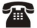 3. Nazwisko, imię i stanowisko służbowe osoby     wskazanej do kontaktu ze strony pracodawcy...................................................................................................................................................................2. Adres pracodawcyKod pocztowy⁪⁪ - ⁪⁪⁪ Poczta........................................Ulica ......................................................................nr .......................Miejscowość ....................................................................................Telefon / faks / e-mail.......................................................................Adres strony www: ..........................................................................2. Adres pracodawcyKod pocztowy⁪⁪ - ⁪⁪⁪ Poczta........................................Ulica ......................................................................nr .......................Miejscowość ....................................................................................Telefon / faks / e-mail.......................................................................Adres strony www: ..........................................................................2. Adres pracodawcyKod pocztowy⁪⁪ - ⁪⁪⁪ Poczta........................................Ulica ......................................................................nr .......................Miejscowość ....................................................................................Telefon / faks / e-mail.......................................................................Adres strony www: ..........................................................................2. Adres pracodawcyKod pocztowy⁪⁪ - ⁪⁪⁪ Poczta........................................Ulica ......................................................................nr .......................Miejscowość ....................................................................................Telefon / faks / e-mail.......................................................................Adres strony www: ..........................................................................2. Adres pracodawcyKod pocztowy⁪⁪ - ⁪⁪⁪ Poczta........................................Ulica ......................................................................nr .......................Miejscowość ....................................................................................Telefon / faks / e-mail.......................................................................Adres strony www: ..........................................................................2. Adres pracodawcyKod pocztowy⁪⁪ - ⁪⁪⁪ Poczta........................................Ulica ......................................................................nr .......................Miejscowość ....................................................................................Telefon / faks / e-mail.......................................................................Adres strony www: ..........................................................................4. Forma kontaktu kandydata do pracy z pracodawcą⁪ kontakt osobisty        (proszę podać adres jeżeli jest inny niż wskazany w pkt. 2)      ..............................................................................⁪ kontakt telefoniczny ............................................⁪ e-mail ..................................................................⁪ inna .....................................................................4. Forma kontaktu kandydata do pracy z pracodawcą⁪ kontakt osobisty        (proszę podać adres jeżeli jest inny niż wskazany w pkt. 2)      ..............................................................................⁪ kontakt telefoniczny ............................................⁪ e-mail ..................................................................⁪ inna .....................................................................5. Dane firmyNIP ⁪⁪⁪⁪REGON⁪⁪⁪⁪⁪⁪⁪⁪⁪5. Dane firmyNIP ⁪⁪⁪⁪REGON⁪⁪⁪⁪⁪⁪⁪⁪⁪5. Dane firmyNIP ⁪⁪⁪⁪REGON⁪⁪⁪⁪⁪⁪⁪⁪⁪5. Dane firmyNIP ⁪⁪⁪⁪REGON⁪⁪⁪⁪⁪⁪⁪⁪⁪5. Dane firmyNIP ⁪⁪⁪⁪REGON⁪⁪⁪⁪⁪⁪⁪⁪⁪6. PKD⁪⁪⁪⁪4. Forma kontaktu kandydata do pracy z pracodawcą⁪ kontakt osobisty        (proszę podać adres jeżeli jest inny niż wskazany w pkt. 2)      ..............................................................................⁪ kontakt telefoniczny ............................................⁪ e-mail ..................................................................⁪ inna .....................................................................4. Forma kontaktu kandydata do pracy z pracodawcą⁪ kontakt osobisty        (proszę podać adres jeżeli jest inny niż wskazany w pkt. 2)      ..............................................................................⁪ kontakt telefoniczny ............................................⁪ e-mail ..................................................................⁪ inna .....................................................................7. Liczba zatrudnionych pracowników ............................................7. Liczba zatrudnionych pracowników ............................................7. Liczba zatrudnionych pracowników ............................................7. Liczba zatrudnionych pracowników ............................................7. Liczba zatrudnionych pracowników ............................................7. Liczba zatrudnionych pracowników ............................................4. Forma kontaktu kandydata do pracy z pracodawcą⁪ kontakt osobisty        (proszę podać adres jeżeli jest inny niż wskazany w pkt. 2)      ..............................................................................⁪ kontakt telefoniczny ............................................⁪ e-mail ..................................................................⁪ inna .....................................................................4. Forma kontaktu kandydata do pracy z pracodawcą⁪ kontakt osobisty        (proszę podać adres jeżeli jest inny niż wskazany w pkt. 2)      ..............................................................................⁪ kontakt telefoniczny ............................................⁪ e-mail ..................................................................⁪ inna .....................................................................8. Oznaczenie formy prawnej..............................................................................................8. Oznaczenie formy prawnej..............................................................................................8. Oznaczenie formy prawnej..............................................................................................9. Forma własności⁪ prywatna           ⁪ publiczna9. Forma własności⁪ prywatna           ⁪ publiczna9. Forma własności⁪ prywatna           ⁪ publicznaII. Informacje dotyczące zgłoszonego miejsca II. Informacje dotyczące zgłoszonego miejsca II. Informacje dotyczące zgłoszonego miejsca II. Informacje dotyczące zgłoszonego miejsca II. Informacje dotyczące zgłoszonego miejsca II. Informacje dotyczące zgłoszonego miejsca II. Informacje dotyczące zgłoszonego miejsca II. Informacje dotyczące zgłoszonego miejsca 10.Nazwa zawodu………………………...............11.Kod zawodu wg Klasyfikacji Zawodów i Specjalności **⁪⁪⁪⁪⁪⁪12.Nazwa stanowiska..........................................................................................12.Nazwa stanowiska..........................................................................................12.Nazwa stanowiska..........................................................................................13. Liczba wolnych miejsc zatrudnienia⁪⁪W tym dla niepełnosprawnych⁪⁪13. Liczba wolnych miejsc zatrudnienia⁪⁪W tym dla niepełnosprawnych⁪⁪13. Liczba wolnych miejsc zatrudnienia⁪⁪W tym dla niepełnosprawnych⁪⁪13. Liczba wolnych miejsc zatrudnienia⁪⁪W tym dla niepełnosprawnych⁪⁪10.Nazwa zawodu………………………...............11.Kod zawodu wg Klasyfikacji Zawodów i Specjalności **⁪⁪⁪⁪⁪⁪14. Miejsce wykonywania       pracy.............................................14. Miejsce wykonywania       pracy.............................................14. Miejsce wykonywania       pracy.............................................15. Wnioskowana liczba kandydatów  ⁪⁪15. Wnioskowana liczba kandydatów  ⁪⁪15. Wnioskowana liczba kandydatów  ⁪⁪15. Wnioskowana liczba kandydatów  ⁪⁪16. Wysokość proponowanego       wynagrodzenia brutto……………………............................18. Rodzaj umowy                                                          ⁪na czas nieokreślony⁪na czas określony⁪praca sezonowa          ⁪w niepełnym wymiarze      czasu pracy⁪inne ………………….18. Rodzaj umowy                                                          ⁪na czas nieokreślony⁪na czas określony⁪praca sezonowa          ⁪w niepełnym wymiarze      czasu pracy⁪inne ………………….18. Rodzaj umowy                                                          ⁪na czas nieokreślony⁪na czas określony⁪praca sezonowa          ⁪w niepełnym wymiarze      czasu pracy⁪inne ………………….19. System i rozkład      czasu pracy⁪ jednozmianowa⁪ dwie zmiany⁪ trzy zmiany⁪ruch ciągły⁪ inne ....................19. System i rozkład      czasu pracy⁪ jednozmianowa⁪ dwie zmiany⁪ trzy zmiany⁪ruch ciągły⁪ inne ....................20. Wymiar czasu        pracy ...........................20. Wymiar czasu        pracy ...........................16. Wysokość proponowanego       wynagrodzenia brutto……………………............................18. Rodzaj umowy                                                          ⁪na czas nieokreślony⁪na czas określony⁪praca sezonowa          ⁪w niepełnym wymiarze      czasu pracy⁪inne ………………….18. Rodzaj umowy                                                          ⁪na czas nieokreślony⁪na czas określony⁪praca sezonowa          ⁪w niepełnym wymiarze      czasu pracy⁪inne ………………….18. Rodzaj umowy                                                          ⁪na czas nieokreślony⁪na czas określony⁪praca sezonowa          ⁪w niepełnym wymiarze      czasu pracy⁪inne ………………….19. System i rozkład      czasu pracy⁪ jednozmianowa⁪ dwie zmiany⁪ trzy zmiany⁪ruch ciągły⁪ inne ....................19. System i rozkład      czasu pracy⁪ jednozmianowa⁪ dwie zmiany⁪ trzy zmiany⁪ruch ciągły⁪ inne ....................21. Data rozpoczęcia                pracy........................................21. Data rozpoczęcia                pracy........................................17. System wynagrodzenia ⁪ czasowy ze stawką godzinową⁪ czasowy ze stawką miesięczną⁪ akordowy⁪ prowizyjny⁪ inny .............................................18. Rodzaj umowy                                                          ⁪na czas nieokreślony⁪na czas określony⁪praca sezonowa          ⁪w niepełnym wymiarze      czasu pracy⁪inne ………………….18. Rodzaj umowy                                                          ⁪na czas nieokreślony⁪na czas określony⁪praca sezonowa          ⁪w niepełnym wymiarze      czasu pracy⁪inne ………………….18. Rodzaj umowy                                                          ⁪na czas nieokreślony⁪na czas określony⁪praca sezonowa          ⁪w niepełnym wymiarze      czasu pracy⁪inne ………………….19. System i rozkład      czasu pracy⁪ jednozmianowa⁪ dwie zmiany⁪ trzy zmiany⁪ruch ciągły⁪ inne ....................19. System i rozkład      czasu pracy⁪ jednozmianowa⁪ dwie zmiany⁪ trzy zmiany⁪ruch ciągły⁪ inne ....................21. Data rozpoczęcia                pracy........................................21. Data rozpoczęcia                pracy........................................17. System wynagrodzenia ⁪ czasowy ze stawką godzinową⁪ czasowy ze stawką miesięczną⁪ akordowy⁪ prowizyjny⁪ inny .............................................18. Rodzaj umowy                                                          ⁪na czas nieokreślony⁪na czas określony⁪praca sezonowa          ⁪w niepełnym wymiarze      czasu pracy⁪inne ………………….18. Rodzaj umowy                                                          ⁪na czas nieokreślony⁪na czas określony⁪praca sezonowa          ⁪w niepełnym wymiarze      czasu pracy⁪inne ………………….18. Rodzaj umowy                                                          ⁪na czas nieokreślony⁪na czas określony⁪praca sezonowa          ⁪w niepełnym wymiarze      czasu pracy⁪inne ………………….19. System i rozkład      czasu pracy⁪ jednozmianowa⁪ dwie zmiany⁪ trzy zmiany⁪ruch ciągły⁪ inne ....................19. System i rozkład      czasu pracy⁪ jednozmianowa⁪ dwie zmiany⁪ trzy zmiany⁪ruch ciągły⁪ inne ....................22. Okres zatrudnienia (w przypadku umowy o pracę )......................................................................................22. Okres zatrudnienia (w przypadku umowy o pracę )......................................................................................23. Dodatkowe informacje ........................................... ...................................................................................................................................................................................................................................................................................................................23. Dodatkowe informacje ........................................... ...................................................................................................................................................................................................................................................................................................................23. Dodatkowe informacje ........................................... ...................................................................................................................................................................................................................................................................................................................23. Dodatkowe informacje ........................................... ...................................................................................................................................................................................................................................................................................................................23. Dodatkowe informacje ........................................... ...................................................................................................................................................................................................................................................................................................................23. Dodatkowe informacje ........................................... ...................................................................................................................................................................................................................................................................................................................23. Dodatkowe informacje ........................................... ...................................................................................................................................................................................................................................................................................................................23. Dodatkowe informacje ........................................... ...................................................................................................................................................................................................................................................................................................................III. Oczekiwania pracodawcy wobec kandydata do pracy                                                                                  III. Oczekiwania pracodawcy wobec kandydata do pracy                                                                                  III. Oczekiwania pracodawcy wobec kandydata do pracy                                                                                  III. Oczekiwania pracodawcy wobec kandydata do pracy                                                                                  III. Oczekiwania pracodawcy wobec kandydata do pracy                                                                                  III. Oczekiwania pracodawcy wobec kandydata do pracy                                                                                  III. Oczekiwania pracodawcy wobec kandydata do pracy                                                                                  III. Oczekiwania pracodawcy wobec kandydata do pracy                                                                                  24. Wymagania  wobec kandydata do pracy1) wykształcenie.........................................................2) staż pracy...............................................................3)uprawnienia/umiejętności .......................................  4) inne.............................................................................................................................................................24. Wymagania  wobec kandydata do pracy1) wykształcenie.........................................................2) staż pracy...............................................................3)uprawnienia/umiejętności .......................................  4) inne.............................................................................................................................................................24. Wymagania  wobec kandydata do pracy1) wykształcenie.........................................................2) staż pracy...............................................................3)uprawnienia/umiejętności .......................................  4) inne.............................................................................................................................................................25. Charakterystyka lub rodzaj wykonywanej pracy / zakres       obowiązków .............................................................................................................................................................................................................................................................................................................................................................................................................25. Charakterystyka lub rodzaj wykonywanej pracy / zakres       obowiązków .............................................................................................................................................................................................................................................................................................................................................................................................................25. Charakterystyka lub rodzaj wykonywanej pracy / zakres       obowiązków .............................................................................................................................................................................................................................................................................................................................................................................................................25. Charakterystyka lub rodzaj wykonywanej pracy / zakres       obowiązków .............................................................................................................................................................................................................................................................................................................................................................................................................25. Charakterystyka lub rodzaj wykonywanej pracy / zakres       obowiązków .............................................................................................................................................................................................................................................................................................................................................................................................................24. Wymagania  wobec kandydata do pracy1) wykształcenie.........................................................2) staż pracy...............................................................3)uprawnienia/umiejętności .......................................  4) inne.............................................................................................................................................................24. Wymagania  wobec kandydata do pracy1) wykształcenie.........................................................2) staż pracy...............................................................3)uprawnienia/umiejętności .......................................  4) inne.............................................................................................................................................................24. Wymagania  wobec kandydata do pracy1) wykształcenie.........................................................2) staż pracy...............................................................3)uprawnienia/umiejętności .......................................  4) inne.............................................................................................................................................................26. Znajomość języków obcych  ( 1 – słaba, 2 – dobra, 3 – biegła) ..........................................................................................................26. Znajomość języków obcych  ( 1 – słaba, 2 – dobra, 3 – biegła) ..........................................................................................................26. Znajomość języków obcych  ( 1 – słaba, 2 – dobra, 3 – biegła) ..........................................................................................................26. Znajomość języków obcych  ( 1 – słaba, 2 – dobra, 3 – biegła) ..........................................................................................................26. Znajomość języków obcych  ( 1 – słaba, 2 – dobra, 3 – biegła) ..........................................................................................................27. Zainteresowanie zatrudnieniem kandydatów z państw EOG :                    TAK *⁪ / NIE ⁪27. Zainteresowanie zatrudnieniem kandydatów z państw EOG :                    TAK *⁪ / NIE ⁪27. Zainteresowanie zatrudnieniem kandydatów z państw EOG :                    TAK *⁪ / NIE ⁪27. Zainteresowanie zatrudnieniem kandydatów z państw EOG :                    TAK *⁪ / NIE ⁪27. Zainteresowanie zatrudnieniem kandydatów z państw EOG :                    TAK *⁪ / NIE ⁪27. Zainteresowanie zatrudnieniem kandydatów z państw EOG :                    TAK *⁪ / NIE ⁪27. Zainteresowanie zatrudnieniem kandydatów z państw EOG :                    TAK *⁪ / NIE ⁪27. Zainteresowanie zatrudnieniem kandydatów z państw EOG :                    TAK *⁪ / NIE ⁪IV. Informacje dotyczące postępowania z ofertą                                                                                                   IV. Informacje dotyczące postępowania z ofertą                                                                                                   IV. Informacje dotyczące postępowania z ofertą                                                                                                   IV. Informacje dotyczące postępowania z ofertą                                                                                                   28. Okres aktualności ofertyod ............................. do ............................28. Okres aktualności ofertyod ............................. do ............................29. Czy oferta jest zgłoszona do innego PUP:⁪ tak            ⁪ nie 30. Czy oferta ma zostać upowszechniona w systemie otwartym (umożliwiającym identyfikacje pracodawcy):⁪ tak            ⁪ nie31. Częstotliwość kontaktów       PUP z pracodawcą ⁪ co najmniej raz na 3 dni⁪ inna .............................32. Czy należy upowszechnić ofertę       w innych PUP ⁪ tak (w którym) .............................⁪ nie32. Czy należy upowszechnić ofertę       w innych PUP ⁪ tak (w którym) .............................⁪ nie33. Czy oferta ma być upowszechniona       w państwach UE/EOG⁪ tak (w których) ......................................... ⁪ nie34. Dodatkowe informacje przydatne do realizacji oferty .......................................................................................................34. Dodatkowe informacje przydatne do realizacji oferty .......................................................................................................34. Dodatkowe informacje przydatne do realizacji oferty .......................................................................................................34. Dodatkowe informacje przydatne do realizacji oferty .......................................................................................................VI. Adnotacje urzędu pracy                                                                                                                                   VI. Adnotacje urzędu pracy                                                                                                                                   VI. Adnotacje urzędu pracy                                                                                                                                   VI. Adnotacje urzędu pracy                                                                                                                                   35. Data przyjęcia                ..................................................36. Numer oferty                ...................................37.Okres upowszechnienia oferty      od.........................do......................38. Data wycofania oferty...........................................39. Oferta pracy:                 - zawiera dane wymagane:⁪tak /⁪nie........................................................................................................................................................- przyjęta do realizacji:⁪tak /⁪ nie ..............................................................................................................................................................- przekazana do upowszechnienia w innych PUP:⁪tak /⁪ nie ...........................................................................................................39. Oferta pracy:                 - zawiera dane wymagane:⁪tak /⁪nie........................................................................................................................................................- przyjęta do realizacji:⁪tak /⁪ nie ..............................................................................................................................................................- przekazana do upowszechnienia w innych PUP:⁪tak /⁪ nie ...........................................................................................................39. Oferta pracy:                 - zawiera dane wymagane:⁪tak /⁪nie........................................................................................................................................................- przyjęta do realizacji:⁪tak /⁪ nie ..............................................................................................................................................................- przekazana do upowszechnienia w innych PUP:⁪tak /⁪ nie ...........................................................................................................39. Oferta pracy:                 - zawiera dane wymagane:⁪tak /⁪nie........................................................................................................................................................- przyjęta do realizacji:⁪tak /⁪ nie ..............................................................................................................................................................- przekazana do upowszechnienia w innych PUP:⁪tak /⁪ nie ...............................................................................................................................................................................................40. Podpis pośrednika pracy....................................................................................40. Podpis pośrednika pracy....................................................................................40. Podpis pośrednika pracy....................................................................................40. Podpis pośrednika pracyNa podstawie art. 13 ust. 1 i 2 rozporządzenia Parlamentu Europejskiego i Rady (UE) 2016/679  z dnia 27 kwietnia 2016 r. w sprawie ochrony osób fizycznych w związku z przetwarzaniem danych osobowych i w sprawie swobodnego przepływu takich danych oraz uchylenia dyrektywy 95/46/WE (Dz.Urz. UE L 119 z 4 maja 2016 r., str. 1 oraz Dz.Urz. UE L 127 z 23 maja 2018 r., str. 2) – zwanego dalej jako RODO informujemy, że:Na podstawie art. 13 ust. 1 i 2 rozporządzenia Parlamentu Europejskiego i Rady (UE) 2016/679  z dnia 27 kwietnia 2016 r. w sprawie ochrony osób fizycznych w związku z przetwarzaniem danych osobowych i w sprawie swobodnego przepływu takich danych oraz uchylenia dyrektywy 95/46/WE (Dz.Urz. UE L 119 z 4 maja 2016 r., str. 1 oraz Dz.Urz. UE L 127 z 23 maja 2018 r., str. 2) – zwanego dalej jako RODO informujemy, że:Administratorem danych osobowych jest Powiatowy Urząd Pracy w Wąbrzeźnie reprezentowany przez Dyrektora. Możesz się z nim kontaktować w następujący sposób: listownie na adres siedziby: Powiatowy Urząd Pracy ul. Wolności 44, 87-200 Wąbrzeźno, e-mailowo: kancelaria@pup-wabrzezno.pl,telefonicznie: 56 690 04 00.Do kontaktów w sprawie ochrony Twoich danych osobowych został także powołany inspektor ochrony danych, z którym możesz się kontaktować wysyłając e-mail na adres iod@pup-wabrzezno.pl. 